Publicado en Vigo el 04/05/2021 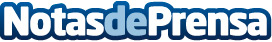 Más de 70 cursos del SEPE con inicio en mayo para los autónomos y autónomasEl Servicio Público de Empleo Estatal (SEPE) ofrece más de 70 cursos de formación 100% subvencionada, con titulación reconocida, pensados para generar nuevas fortalezas adaptadas a las necesidades del mercado de trabajo actualDatos de contacto:Cursos Femxa900100957Nota de prensa publicada en: https://www.notasdeprensa.es/mas-de-70-cursos-del-sepe-con-inicio-en-mayo Categorias: Nacional Telecomunicaciones Emprendedores Cursos http://www.notasdeprensa.es